Об утверждении регулируемых тарифов на перевозку пассажиров и багажа автомобильным транспортом  по муниципальным маршрутам регулярных перевозок, осуществляемых в границах Алданского районаВ целях обеспечения доступности транспортных услуг для населения, в соответствии с Законом Республики Саха (Якутия) от 15.06.2005г.  246-З № 499-III «О наделении органов местного самоуправления в Республике Саха(Якутия) отдельными государственными полномочиями по государственному регулированию цен (тарифов)» , Федеральным Законом от 13.07.2015г. № 220-ФЗ «Об организации регулярных перевозок пассажиров и багажа автомобильным транспортом и городским наземным электрическим транспортом в Российской Федерации и о внесении изменений в отдельные законодательные акты Российской Федерации», на основании Решения Алданского районного Совета от 30.03.2011г. № 23-7 «Об осуществлении  органами местного самоуправления муниципального образования «Алданский район» отдельных государственных полномочий»,  Решения Алданского районного Совета от 22.05.2013г. № 38-5 « О принятии Положения «О порядке установления цен (тарифов), надбавок на территории Алданского района», постановляю:Утвердить  регулируемые тарифы на перевозку пассажиров и багажа автомобильным транспортом  по муниципальным маршрутам регулярных перевозок, осуществляемых в границах Алданского района, согласно Приложениям  № 1,2,3  к настоящему постановлению.Организациям,  осуществляющим регулярные перевозки по регулируемым тарифам на муниципальных маршрутах руководствоваться настоящим постановлением при взимании платы с граждан за проезд в общественном транспорте.Настоящее постановление вступает в силу с 1 января 2018 года.Опубликовать настоящее постановление в еженедельной газете «Возрождение Алдана», обнародовав в установленном порядке и  разместить на официальном сайте муниципального образования «Алданский район» http://www.aldanray.ru/ в сети «Интернет».Контроль  за исполнением настоящего постановления возложить  на заместителя главы администрации муниципального образования «Алданский район» по экономике и финансам (Дудников А.А).Глава района                                                                                                          С.Н. ПоздняковВедерникова Елена Владимировна36477Исполнитель: Ведерникова Елена Владимировна - начальник Управления экономики Администрации МО «Алданский район»              _____________                                                                           (подпись)Соответствует федеральному, республиканскому законодательству и муниципальным нормативным правовым актам МО «Алданский район».______________                                                                                                           (подпись)Ответственный за осуществление контроля над исполнением: Дудников Александр Александрович - заместитель главы администрации МО «Алданский район» по экономике и финансам Ознакомлен:______________                                                                                                                                        (подпись)Приложение №1к постановлению главы районаот «__» _______ 2017 года № ____Тарифы  на  перевозку пассажиров и багажа автомобильным транспортом  по муниципальным маршрутам регулярных перевозок в границах городских поселений г.Алдан и г.Томмот на 2018 год_____________________________________________________________________________Приложение №2к постановлению главы районаот «__»_______ 2017 года № ____Тарифы  на  перевозку пассажиров и багажа автомобильным транспортом  по муниципальным маршрутам регулярных перевозок  в границах Алданского района на 2018 год_____________________________________________________________________________Приложение №3к постановлению главы районаот «__» _______ 2017 года № ____Тарифы  на  перевозку пассажиров и багажа автомобильным транспортом  по промежуточным остановочным пунктам  на муниципальных маршрутах регулярных перевозок  в границах Алданского района на 2018 год   _____________________________________________________________________________РЕСПУБЛИКА  САХА (ЯКУТИЯ) АДМИНИСТРАЦИЯ МУНИЦИПАЛЬНОГО  ОБРАЗОВАНИЯ«АЛДАНСКИЙ  РАЙОН»ПОСТАНОВЛЕНИЕ  № 1144п от 01.11.2017 г.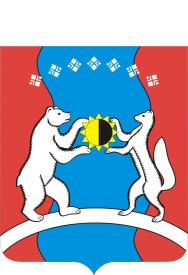 САХА ӨРӨСПҮҮБҮЛҮКЭТЭ«АЛДАН  ОРОЙУОНА»МУНИЦИПАЛЬНАЙТЭРИЛЛИИДЬАһАЛТАТАУУРААХ  № п/пАдминистративная территориальная единицаТариф на 2017 годТариф на 2017 годТариф на 2018 годТариф на 2018 годТемп роста, %№ п/пАдминистративная территориальная единицастоимость проездного билета по маршруту (рублей с 1 пассажира за 1 поездку)Стоимость провоза багажа, рублей за 1 местостоимость проездного билета по маршруту (рублей с 1 пассажира за 1 поездку)Стоимость провоза багажа, рублей за 1 местоТемп роста, %1г.Алдан30303131103,32г.Томмот30303131103,3№ п/п№ маршрутаНаименование маршрутаТариф на 2017 годТариф на 2017 годТариф на 2018 годТариф на 2018 годТемп роста, %№ п/п№ маршрутаНаименование маршрутастоимость проездного билета по маршруту (рублей с 1 пассажира за 1 поездку)Стоимость провоза багажа, рублей за 1 местостоимость проездного билета по маршруту (рублей с 1 пассажира за 1 поездку)Стоимость провоза багажа, рублей за 1 местоТемп роста, %1101, 101аг.Алдан - п.Ленинский41414343104,92102г.Алдан - п.Лебединый62626565104,83103г.Алдан - с.Якокут61616464104,94104г.Алдан - п.Н-Куранах70707373104,35201г.Алдан - г.Томмот290290302302104,16203г.Алдан - с.Б-.Нимныр265265278278104,97205г.Алдан - с.Хатыстыр222222232232104,58208г.Томмот - п.Ыллымах222222232232104,5№ п/пНаименование маршрутаТариф на 2017 годТариф на 2017 годТариф на 2018 годТариф на 2018 годТемп роста,%№ п/пНаименование маршрутастоимость проездного билета по маршруту (рублей с 1 пассажира за 1 поездку)Стоимость провоза багажа, рублей за 1 местостоимость проездного билета по маршруту (рублей с 1 пассажира за 1 поездку)Стоимость провоза багажа, рублей за 1 местоТемп роста,%1г.Алдан - Тамарак30  303131103,32г.Алдан - с.В-Куранах44444646104,53г.Алдан - АБЗ49495151104,14г.Алдан - Н-Дражный58586060103,45п.В-Куранах - Н-Дражный30  303131103,36п.В-Куранах - п.Н-Куранах30  303131103,37АБЗ - Н-Дражный30  303131103,38АБЗ - п. Н-Куранах30  303131103,39Н-Дражный - п.Н-Куранах30  303131103,310п.Н-Куранах - Тамарак57575959103,511г.Алдан - мкр.Солнечный30  303131103,312п.Ленинский - мкр.Солнечный30  303131103,313п.Ленинский - с.Якокут43434545104,714мкр.Солнечный - с.Якокут54545656103,715г.Алдан - с. 1-ый Орочен48485050104,216г.Алдан - с. 2-ой Орочен30  303131103,317г.Алдан - АЗС30  303131103,318г.Алдан - уч.Косревский55555757103,619АЗС - п.Лебединный44444646104,520с.2-ой Орочен - п.Лебединый42424444104,821с.1-ый Орочен - п.Лебединый30  303131103,322с.1-ый Орочен - с.2-ой Орочен30  303131103,323п.Н-Куранах - с.Хатыстыр116116121121104,324г.Алдан - с.Якокит170170178178104,725п.В-Куранах - г.Томмот220220230230104,526п.Н-Куранах - г.Томмот210210220220104,827.Н-Куранах - с.Якокит90909494104,428с.Якокит - г.Томмот116116121121104,3